Черкасова Марина, ученица 10 класса.  Рисунок к стихотворению И.С.Тургенева «Природа»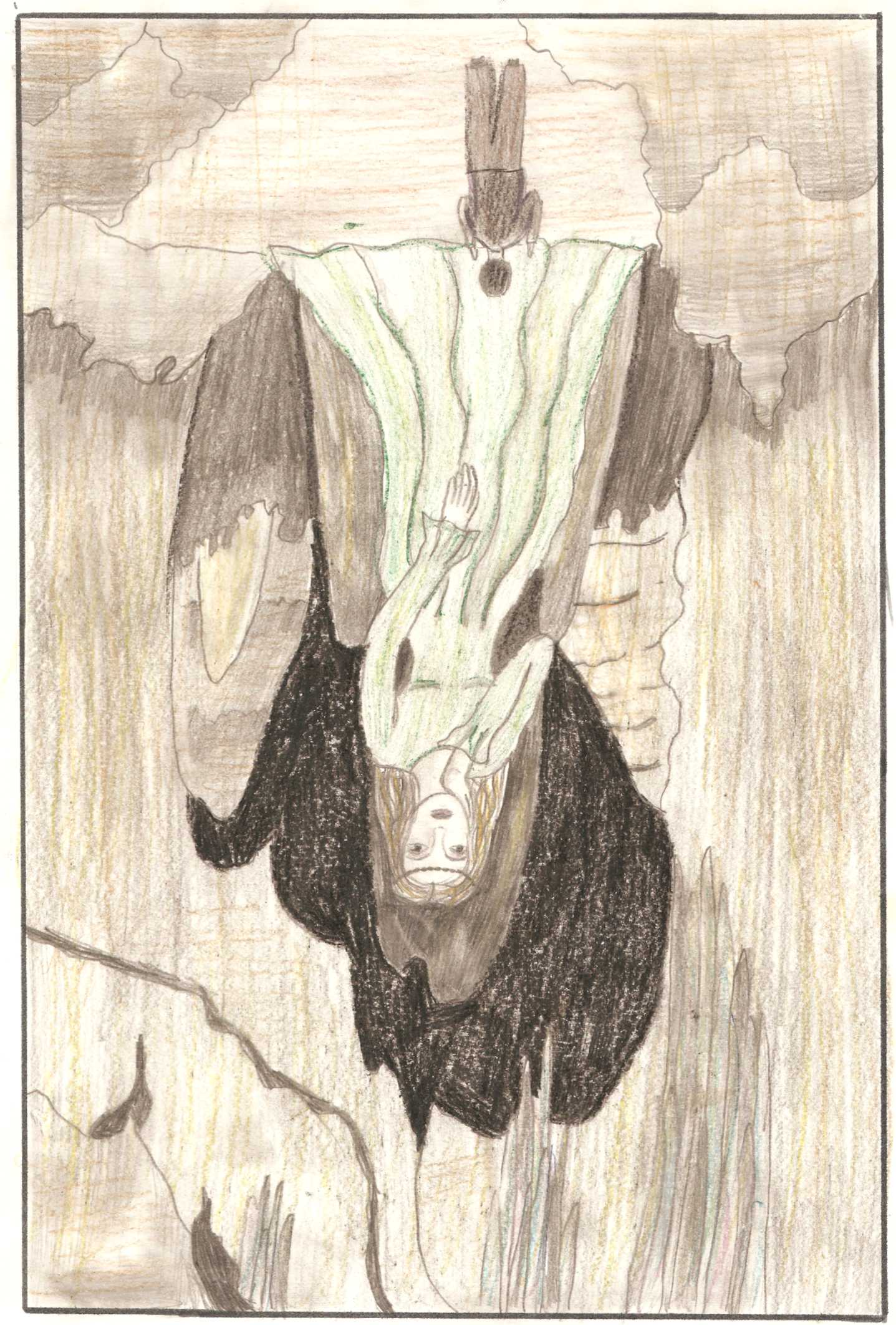 